Edouard GrenierLa vitesse fait la force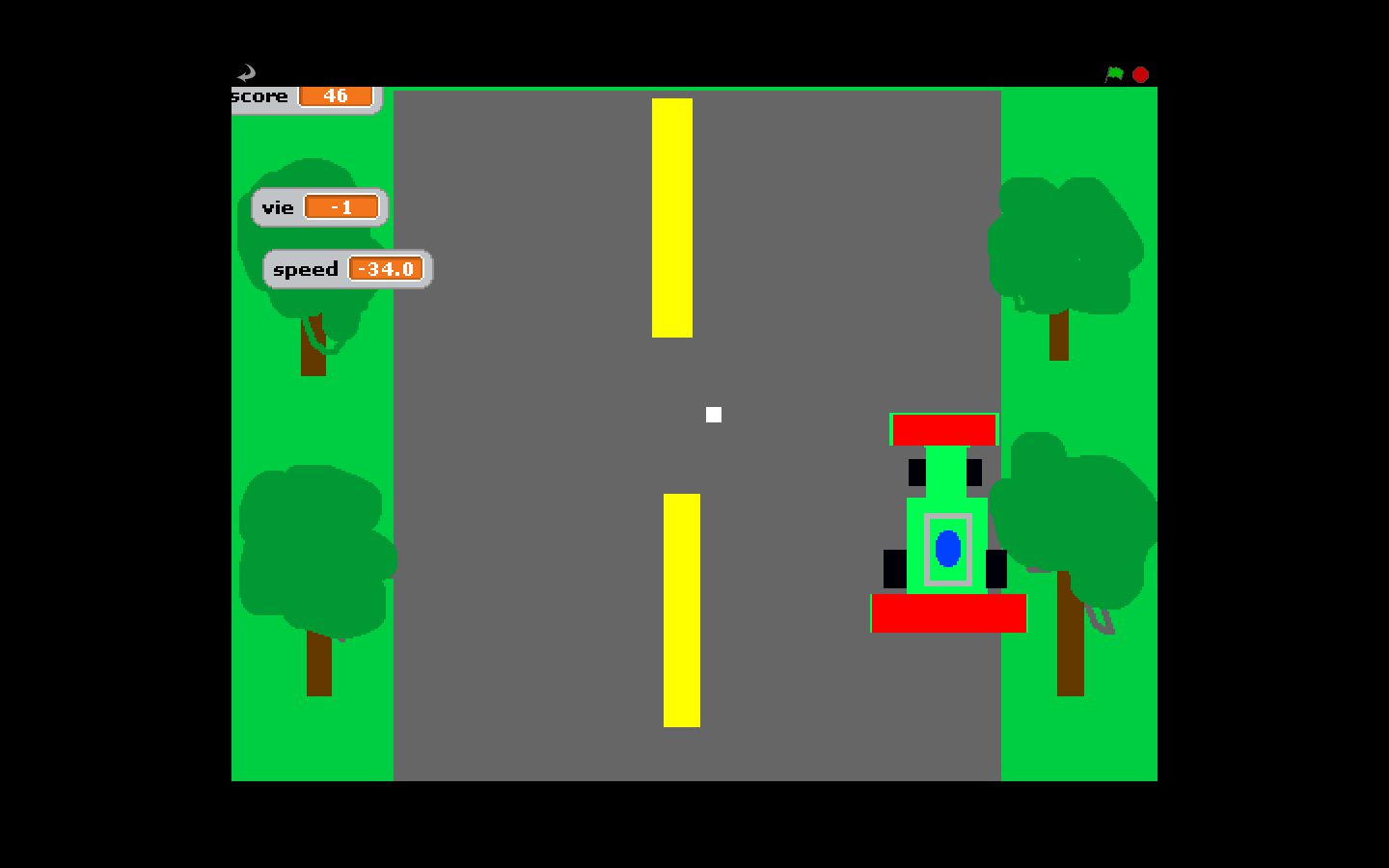 Modèle d’affaire : mcAffee (gratuit démo 30 jours) 